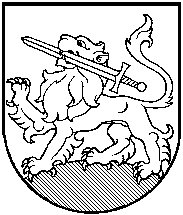 RIETAVO SAVIVALDYBĖS ADMINISTRACIJOS DIREKTORIUSĮSAKYMAS2020 m. lapkričio 3 d. Nr. AV-628     DĖL VIEŠOJO PIRKIMO ORGANIZAVIMO RietavasVadovaudamasis Lietuvos Respublikos vietos savivaldos įstatymo 29 straipsnio 8 dalies 2 punktu, Lietuvos Respublikos viešųjų pirkimų įstatymo 19 str. 1 dalimi ir Rietavo savivaldybės tarybos 2020 m. spalio 29 d. sprendimu Nr. T1-177 „Dėl projekto „Gatvių apšvietimo modernizavimas Rietavo mieste“ įgyvendinimo“, n u r o d a u Viešųjų pirkimų komisijai parengti konkurso sąlygas, parinkti viešojo pirkimo būdą ir atlikti viešąjį gatvių apšvietimo modernizavimo Rietavo mieste darbų pirkimą.Pirkimo iniciatoriumi skiriu Savivaldybės administracijos direktoriaus pavaduotoją Antaną Aužbikavičių. Pirkimą įtraukti į 2020 m. Viešųjų pirkimų planą.Įsakymas gali būti skundžiamas ikiteismine tvarka Lietuvos administracinių ginčų komisijos Klaipėdos apygardos skyriui (H. Manto g. 37, Klaipėda) arba Lietuvos Respublikos administracinių bylų teisenos įstatymo nustatyta tvarka Regionų apygardos administracinio teismo Klaipėdos rūmams (Galinio Pylimo g. 9, Klaipėda) per vieną mėnesį nuo šio įsakymo paskelbimo ar įteikimo suinteresuotai šaliai dienos.Savivaldybės administracijos direktorius					Vytautas Dičiūnas